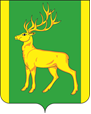 РОССИЙСКАЯ   ФЕДЕРАЦИЯИРКУТСКАЯ   ОБЛАСТЬ     АДМИНИСТРАЦИЯ МУНИЦИПАЛЬНОГО ОБРАЗОВАНИЯКУЙТУНСКИЙ  РАЙОНП О С Т А Н О В Л Е Н И Е«28» октября 2019г.	       р.п. Куйтун		                       № 890-пО принятии и осуществлению администрацией муниципального образования Куйтунский район части полномочий сельских поселений муниципального образования Куйтунский район В соответствии с Федеральным законом от 6 октября 2003 года № 131 -ФЗ «Об общих принципах организации местного самоуправления в Российской Федерации», решением Думы муниципального образования Куйтунский район от 22 сентября 2015г. № 55 «Об утверждении Порядка заключения соглашений органами местного самоуправления муниципального образования Куйтунский район с органами местного самоуправления поселений, входящих в состав муниципального образования Куйтунский район, о передаче осуществления части полномочий по решению вопросов местного значения», руководствуясь ст. 37, 46 Устава муниципального образования Куйтунский район, администрация муниципального образования Куйтунский районП О С Т А Н О В Л Я Е Т:Администрации муниципального образования Куйтунский район принять часть полномочий сельских поселений муниципального образования Куйтунский район, а именно:исполнение бюджета поселения, осуществление контроля за его исполнением, составление и утверждение отчета об исполнении бюджета поселения;  1.2. участие в предупреждении и ликвидации последствий чрезвычайных ситуаций в границах Куйтунского городского поселения.   Администрации муниципального образования Куйтунский район осуществлять полномочия сельских поселений муниципального образования Куйтунский район, а именно:	2.1. размещение на официальном сайте www.zakupki.gov.ru планов-графиков товаров, работ, услуг для обеспечения муниципальных нужд и осуществление контроля согласно части 5 статьи 99 ФЗ 44 «О контрактной системе в сфере закупок товаров, работ, услуг для обеспечения государственных и муниципальных нужд», размещение на официальном сайте www. zakupki.gov.ru следующей информации:- извещения (в том числе с единственным поставщиком), проекта контракта, документации, протоколов закупки;- сведений в реестр контрактов о заключении, исполнении контрактов по результатам закупки, в том числе с единственным поставщиком;    - составление и размещение отчета об исполнении контракта по результатам закупки, в том числе с единственным поставщиком, отчета об объеме закупок у СМП.  	 2.2. осуществление внутреннего муниципального финансового контроля в финансово-бюджетной сфере (в соответствие со ст. 269.2 Бюджетного кодекса Российской Федерации)  и сфере закупок  (ч.8 ст.99 Федерального закона  от 5 апреля 2013г №44-ФЗ      3. Администрации муниципального образования Куйтунский район заключить соглашения с сельскими поселениями по передаче осуществления полномочий по решению вопросов на муниципальный уровень по п.п. 1.1 п. 1, п.п. 2.1., п.п. 2.2. п. 2 согласно Приложения 1       4. Администрации муниципального образования Куйтунский район заключить соглашения с Куйтунским городским поселением по передачи части полномочий на муниципальный уровень по п.п. 1.2 п. 1.       5. Организационному отделу администрации муниципального образования Куйтунский район (Рябиковой Т.А.) разместить  настоящее постановление на официальном сайте муниципального образования Куйтунский район.       6. Настоящее постановление вступает в силу со дня его подписания.       7.  Контроль за исполнением настоящего постановления возложить на начальника экономического управления администрации муниципального образования Куйтунский район Карпиза С.А.  Исполняющий обязанности мэра муниципального образования Куйтунский район                                                                            А.А. НепомнящийПриложение 1к постановлению администрации муниципального образования Куйтунский район от 28 октября 2019 года № 890-пСельские поселения муниципального образования Куйтунский район передающие часть полномочий на муниципальный уровень по п.п. 1.1 п. 1, п.п. 2.1, 2.2  п. 2Алкинское муниципального образованияАндрюшинское муниципальное образованиеБарлукское сельское поселениеБольшекашелакское сельское поселениеИркутское сельское поселениеКаразейское сельское поселениеКарымское сельское поселениеКундуйское сельское поселениеЛенинское сельское поселениеЛермонтовское сельское поселениеМингатуйское сельское поселениеНовотельбинское сельское поселениеПанагинское сельское поселениеТулюшское сельское поселениеУсть-Кадинское сельское поселениеУховское сельское поселениеУянское сельское поселениеХарикское сельское поселениеЧеботарихинское сельское поселение